	Sam Houston State University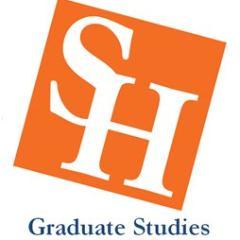 	Office of Graduate Studies	shsu.edu/dept/graduate-studies/	Email: gradstudies@shsu.edu	Phone: 936-294-2408	Fax: 936-294-2409	Physical Address: 1806 Ave. J, Admin. Bldg., Room 203,				     Huntsville, TX  77340	Mailing Address:  Box 2541Thesis, Dissertation, and Capstone Project Award Nomination FormDirections: The Office of Graduate Studies will award graduate students who write outstanding theses, dissertations, and capstone projects. If it is a creative thesis (i.e., Dance, Music, Digital Media), a video of the project may be submitted in lieu of a written thesis. Graduate students are eligible for Thesis, Dissertation, and Capstone Project Awards if they submit a complete nomination packet to the Office of Graduate Studies via email, fax, or in person by the deadline: Friday, September 4, 2014. A nomination packet is considered complete if it includes (1) this nomination form with the Thesis/Dissertation Chair’s or Capstone Project Supervisor’s signature; (2) a copy of the finalized thesis, dissertation, or capstone project; (3) a 250-500 word Statement of Explanation in a separate document, in which the student describes his/her research in non-technical language and addresses one or more of the following questions: How is this research original? In what way(s) will this research benefit or impact the discipline or community? Why did you select this topic, and how has your research or creative project contributed to your professional development and self-discipline?Student’s NameSam IDTitle of Thesis, Dissertation, or Capstone ProjectThesis/Dissertation Chair’s or Capstone Supervisor’s SignatureOn this page, the Thesis/Dissertation Chair or the Capstone Project Supervisor has the option of providing written support for the Thesis/Dissertation/Capstone Project Award nominee. Any comments made by the Thesis/Dissertation Chair or Capstone Supervisor will be taken into consideration by the Selection Committee.Thesis/Dissertation Chair or Capstone Project Supervisor Comments: